APPLICATION FORM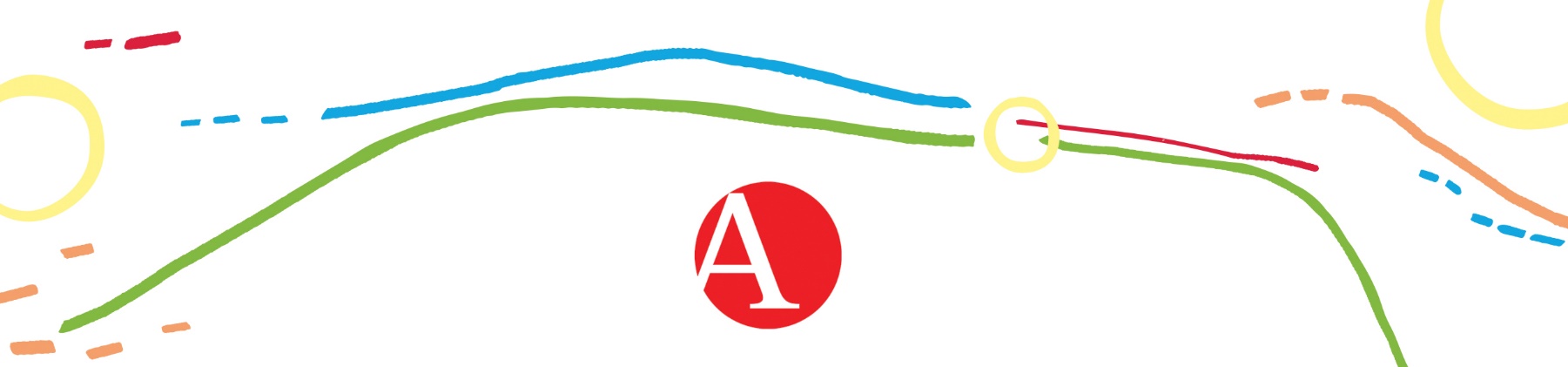 for participation in the 2nd International Artistic and Scientific Conference Persons with Disabilities in Arts, Science and Education(The Academy of Arts and Culture in Osijek, 2–3 December 2021)Deadline for submission: October 31, 2021Send applications to: konferencija.osi@aukos.hr; konferencija.osi@gmail.com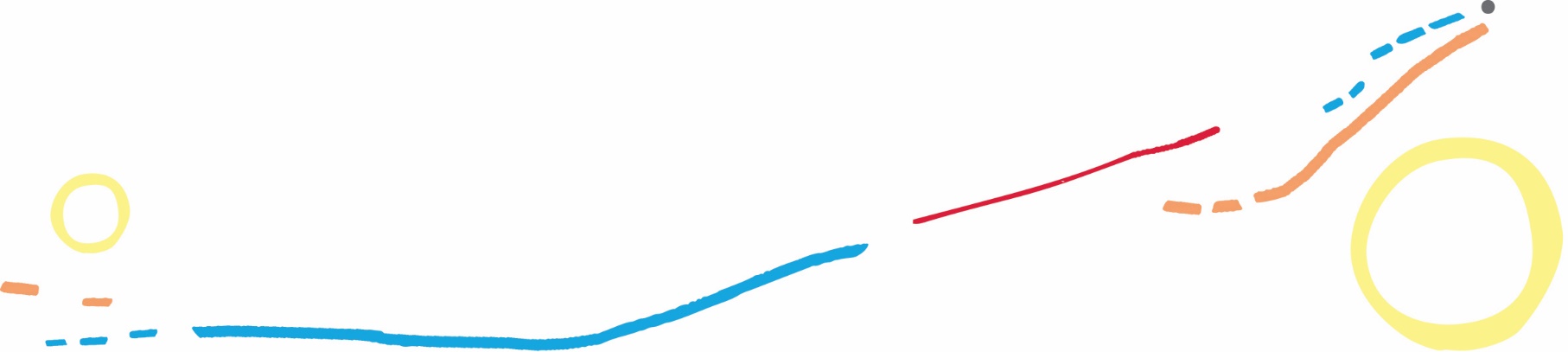 Name and surname:Institution and position held:Status:scientificartisticdoctoraldisabled personparticipant without presentation Address:E-mail and cell phone number:Type of participation:presentationexamples of good practice for disabled peopledemonstration workshopspostersSection: Title of the paper:Abstract in Croatian and English(maks. 300 words) Keywords: